中國文化大學碩士班學位審定表一、院系所組：商學院  行銷碩士學位學程 二、授予學位：行銷碩士三、適用年度：108學年度起入學新生適用(108.5.8校課程 & 5.15教務會議通過)四、最低畢業學分數：36學分五、承認他所(含國內、外)學分數：9學分 六、必修科目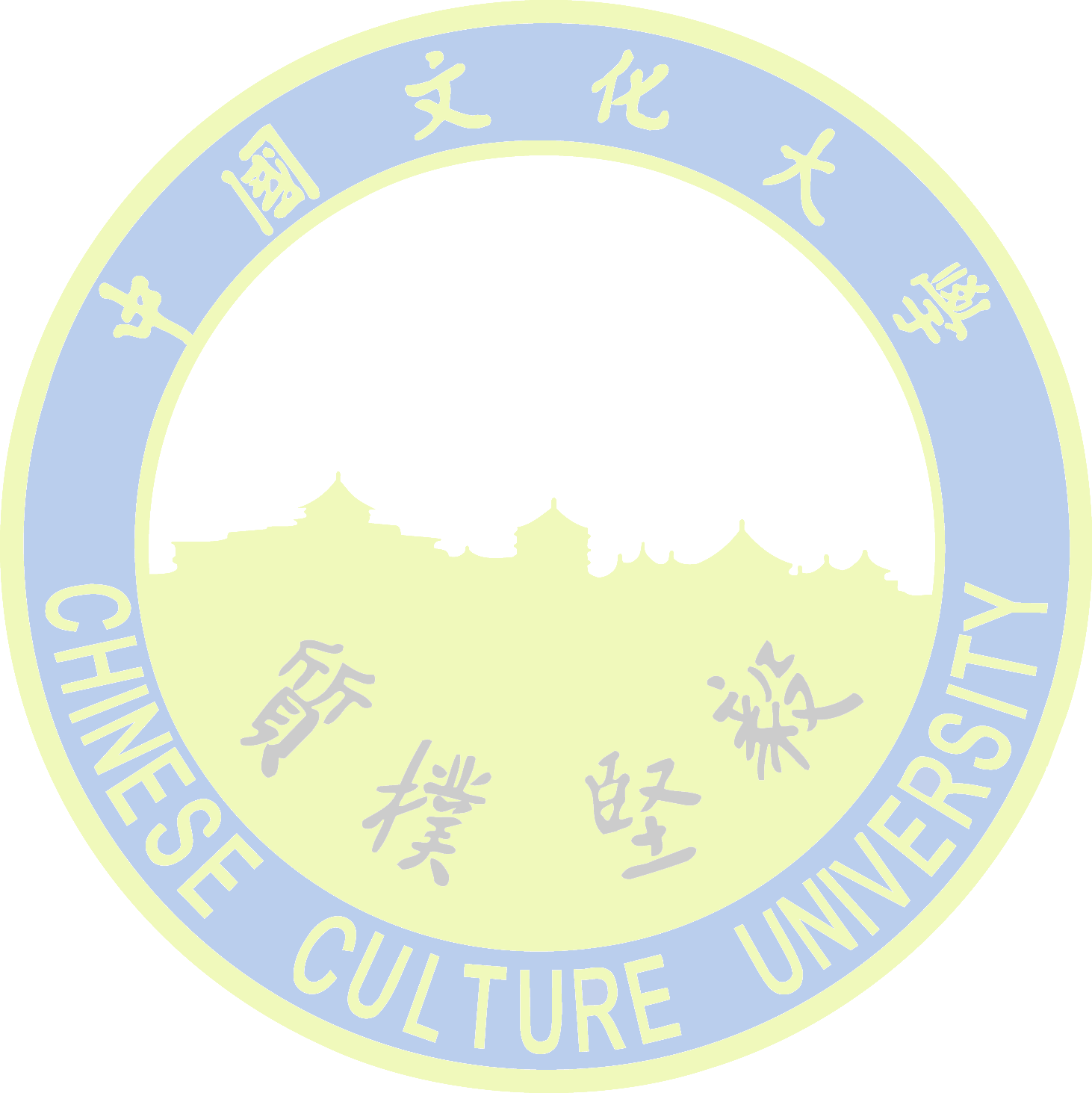 七、基礎學科（以同等學力資格或非相關學系畢業之錄取者，入學後須補修下列之基礎學科）八、申請學位論文考試規定1. 依本校「博碩士班學位論文考試辦法」辦理。2. 其他規定：(1) 須通過「論文研究計畫書」之審查，業經委員認可，始可申請學位論文口試。(2) 辦理離校手續前，須完成期刊或研討會論文發表一篇。(3) 須達TOEIC640分以上、托福520分以上或其他相對檢定成績之英檢標準，方可申請畢業。九、備註   中國文化大學碩士班學位審定表一、院系所組：商學院  行銷碩士學位學程 二、授予學位：行銷碩士三、適用年度：107學年度入學新生適用【107.5.16(106.2)教務會議通過】
四、最低畢業學分數：36學分五、承認他所(含國內、外)學分數：9學分 六、必修科目七、基礎學科（以同等學力資格或非相關學系畢業之錄取者，入學後須補修下列之基礎學科）八、申請學位論文考試規定1. 依本校「博碩士班學位論文考試辦法」辦理。2. 其他規定：須通過「論文研究計畫書」之審查，業經委員認可，始可申請學位論文口試辦理離校手續前，須完成期刊或研討會論文發表一篇。須達TOEIC640分以上、托福520分以上或其他相對檢定成績之英檢標準，方可申請畢業。九、備註   			中國文化大學碩士班學位審定表一、院系所組：商學院  行銷碩士學位學程 二、授予學位：行銷碩士三、適用年度：106學年度入學新生適用。
(105學年第1學期105.11.2校課及105.11.16教務會議通過)四、最低畢業學分數：36學分五、承認他所(含國內、外)學分數：9學分 六、必修科目七、基礎學科（以同等學力資格或非相關學系畢業之錄取者，入學後須補修下列之基礎學科）八、申請學位論文考試規定1. 依本校「博碩士班學位論文考試辦法」辦理。2. 其他規定：須通過「論文研究計畫書」之審查，業經委員認可，始可申請學位論文口試辦理離校手續前，須完成期刊或研討會論文發表一篇。須達TOEIC640分以上、托福520分以上或其他相對檢定成績之英檢標準，方可申請畢業。九、備註   中國文化大學碩士班學位審定表一、院系所組：商學院  行銷碩士學位學程 二、授予學位：行銷碩士三、適用年度：104-105學年度入學新生適用(103.11.19  103學年度第1學期教務會議通過)四、最低畢業學分數：36學分五、承認他所(含國內、外)學分數：9學分 六、必修科目七、基礎學科（以同等學力資格或非相關學系畢業之錄取者，入學後須補修下列之基礎學科）八、申請學位論文考試規定1. 依本校「博碩士班學位論文考試辦法」辦理。2. 其他規定：(1)須通過「論文研究計畫書」之審查，業經委員認可，始可申請學位論文口試。(2)須達TOEIC640分以上、托福520分以上或其他相對檢定成績之英檢標準，方可申請畢業。九、備註  中國文化大學碩士班學位審定表一、院系所組：商學院  行銷碩士學位學程 二、授予學位：行銷碩士三、適用年度：103學年度入學新生適用。103.5.21  102學年度第2學期教務會議通過四、最低畢業學分數：36學分五、承認他所(含國內、外)學分數：9學分 六、必修科目七、基礎學科（以同等學力資格或非相關學系畢業之錄取者，入學後須補修下列之基礎學科）八、申請學位論文考試規定1. 依本校「博碩士班學位論文考試辦法」辦理。2. 其他規定：須通過「論文研究計畫書」之審查，業經委員認可，始可申請學位論文口試辦理離校手續前，須完成期刊論文投稿並接受或國內外研討會論文一篇。期刊論文投稿需附接受證明；研討會論文需於會場上發表，並附發表證明方予承認。投稿前必須經由指導教授確認並同意。須達TOEIC640分以上、托福520分以上或其他相對檢定成績之英檢標準，方可申請畢業。九、備註:無科目代碼科目名稱學分數時數備註E632碩:國際企業管理33院共必修F878經營倫理研討22院共必修0095消費者行為334182行銷研究33H937品牌創意管理33K600整合行銷33合計 1717科目名稱學分數時數備註1心理學221.兩科目擇一辦理抵免。2.心理學得以相關心理學科目抵免。3.經濟學得以相關經濟學科目抵免。2經濟學221.兩科目擇一辦理抵免。2.心理學得以相關心理學科目抵免。3.經濟學得以相關經濟學科目抵免。3統計學22統計學得以相關統計科目抵免合計 4科目代碼科目名稱學分數時數備註E632碩:國際企業管理33院共必修4182行銷研究33K162行銷管理與企劃實務330095消費者行為33H937品牌創意管理3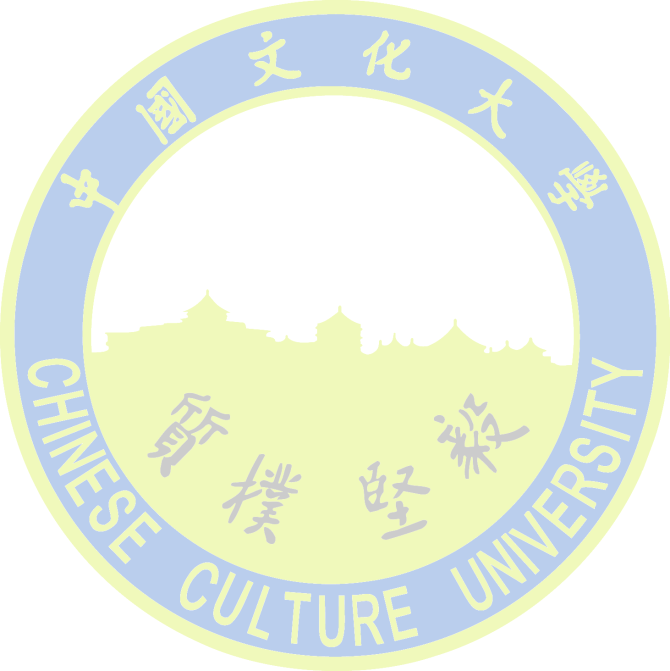 3F878經營倫理研討22院共必修合計 1717科目名稱學分數時數備註1心理學221.兩科目擇一辦理抵免。2.心理學得以相關心理學科目抵免。3.經濟學得以相關經濟學科目抵免。2經濟學221.兩科目擇一辦理抵免。2.心理學得以相關心理學科目抵免。3.經濟學得以相關經濟學科目抵免。3統計學22統計學得以相關統計科目抵免合計 44科目代碼科目名稱學分數時數備註0801英文04E632碩:國際企業管理33院共必修4051行銷管理334182行銷研究330095消費者行為33H937品牌創意管理33F878經營倫理研討22院共必修合計 1721科目名稱學分數時數備註1心理學221.兩科目擇一辦理抵免。2.心理學得以相關心理學科目抵免。3.經濟學得以相關經濟學科目抵免。2經濟學221.兩科目擇一辦理抵免。2.心理學得以相關心理學科目抵免。3.經濟學得以相關經濟學科目抵免。3統計學33統計學得以相關統計科目抵免合計 55科目代碼科目名稱學分數時數備註0801英文04E632碩:國際企業管理33院共必修4051行銷管理334182行銷研究330095消費者行為33H937品牌創意管理33F878經營倫理研討22院共必修合計 1721科目名稱學分數時數備註1心理學22兩科目擇一辦理抵免。心理學得以相關心理學科目抵免。經濟學得以相關經濟學科目抵免。2經濟學22兩科目擇一辦理抵免。心理學得以相關心理學科目抵免。經濟學得以相關經濟學科目抵免。3統計學33統計學得以相關統計科目抵免合計 55科目代碼科目名稱學分數時數備註0801英文04E632碩:國際企業管理33院共同必修4051行銷管理334182行銷研究330095消費者行為33H937品牌創意管理33F878經營倫理研討22院共同必修合計 1721科目名稱學分數時數備註1心理學33心理學得以相關科目抵免2統計學33統計學得以相關科目抵免合計 66